Муниципальное казенное общеобразовательное учреждение  «Новопоселковая средняя общеобразовательная школа»художественно-педагогической концепции  Д.Б.Кабалевского  с «Обязательным минимумом содержания начального образования по музыке»(название,автор,год издания,кем рекомендовано)Учебник	Музыка  1-4 классы	Алеев В.В. Кичак Т.Н. 2012г.Рекомендовано Министерством образования  Российской Федерации(название,автор,год издания,кем рекомендовано)Рабочую программу составил	 ___________________________________Пояснительная запискаРабочая программа разработана на основе авторской программы «Музыка»  Е.Д. Критской, Г.П.Сергеевой, Т.С. Шмагина  для 1-4 классов общеобразовательных учреждений (Просвещение, 2013).  Рабочая программа - нормативно-управленческий документ, характеризующий систему организации образовательной деятельности педагога.При отборе и выстраивании музыкального репертуара в программе предусматривается его ориентация: на развитие эмоциональной отзывчивости учащихся на музыку и их личностного отношения к искусству; на раскрытие содержания музыки через ее интонационную сущность; на последовательное и целенаправленное расширение музыкально-слухового фонда знакомой учащимся музыки, включения в него музыки различных направлений, стилей и школ.рабочей программе учитываются концептуальные положения программы, разработанной под научным руководством Д. Б. Кабалевского, в частности тот ее важнейший объединяющий момент, который связан с введением темы года.Рабочая программа показывает, как с учетом конкретных условий, образовательных потребностей и" особенностей развития обучающихся учитель создает индивидуальную модель образования на основе государственного образовательного стандарта.Главной целью школьного образования является развитие ребенка как компетентной личности путем включения его в различные виды ценностной человеческой деятельности: учеба, познания, коммуникация, профессионально-трудовой выбор, личностное саморазвитие, ценностные ориентации, поиск смыслов жизнедеятельности. С этих позиций обучение рассматривается как процесс овладения не только определенной суммой знаний и системой соответствующих умений и навыков, но и как процесс овладения компетенциями. Это определило цель обучения музыке:становление музыкальной культуры как неотъемлемой части духовной культуры.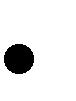 развитие музыкальности; музыкального слуха, певческого голоса, музыкальной памяти, способности к сопереживанию; образного иассоциативного мышления, творческого воображения;освоение музыки и знаний о музыке, еѐ интонационно-образной природе, жанровом и стилевом многообразии, особенностяхмузыкального языка; музыкальном фольклоре, классическом наследии и современном творчестве отечественных и зарубежныхкомпозиторов; о воздействии музыки на человека; о еѐ взаимосвязи с другими видами искусства и жизнью;овладение практическими умениями и навыками в различных видах музыкально-творческой деятельности: слушании музыки,пении (в том числе с ориентацией на нотную запись), инструментальном музицировании, музыкально-пластическом движении, импровизации, драматизации исполняемых произведений;.	Приобретение знаний музыкальной культуры учащихся как неотъемлемой части их общей духовной культуры;Овладение способами музыкальной  деятельности в индивидуальных и коллективных формах работы (пение, слушание, игра наэлементарных музыкальных инструментах, танцевально-пластическое движение, импровизация);Освоение эмоционально-целостной, познавательной, информационно- коммуникативной, рефлексивной компетенций.соответствии с этим реализуется типовая программа по музыке для общеобразовательных учреждений под руководством Д.Б. Кабалевского в объеме 35 часов.На основании примерных программ Минобрнауки РФ, содержащих требования к минимальному объему содержания образования по музыке и с учетом направленности классов реализуются программы следующих уровней: базисный во вторых классах.С учетом уровневой специфики классов выстроена система учебных занятий (уроков), спроектированы цели, задачи,Требования к уровню подготовки учащихся __1- 4 классов (базовый уровень)результате изучения музыки ученик должен знать/пониматьслова и мелодию Гимна России;смысл понятий: «композитор», «исполнитель», «слушатель»;названия изученных жанров и форм музыки;народные песни, музыкальные традиции родного края (праздники и обряды);названия изученных произведений и их авторов;наиболее популярные в России музыкальные инструменты; певческие голоса, виды оркестров и хоров;уметьузнавать изученные музыкальные произведения и называть имена их авторов;определять на слух основные жанры музыки (песня, танец и марш);определять и сравнивать характер, настроение и средства выразительности (мелодия, ритм, темп, тембр, динамика) в музыкальныхпроизведениях (фрагментах);передавать настроение музыки и его изменение: в пении, музыкально-пластическом движении, игре на элементарных музыкальныхинструментах;исполнять вокальные произведения с сопровождением и без сопровождения; исполнять несколько народных и композиторских песен (по выбору учащегося);использовать приобретенные знания и умения в практической деятельности и повседневной жизни для:восприятия художественных образцов народной, классической и современной музыки;исполнения знакомых песен;участия в коллективном пении;музицирования на элементарных музыкальных инструментах;;Место предмета в базисном учебном плане.Для обязательного изучения учебного предмета «Музыка» на этапе начального общего образования в 1 классе федеральный базисный учебный план для общеобразовательных учреждений Российской Федерации отводит 33 часа в год (1 час в неделю).Рабочая программа по музыке для 1 класса предполагает определенную специфику межпредметных связей, которые просматриваются через взаимодействия музыки с предметами: «Литературное чтение», «Изобразительное искусство», «Русский язык», «Окружающий мир». В качестве главных методов программы избраны метод междисциплинарных взаимодействий, стилевой подход, творческий метод , системный подход от частного к общему.Изучение музыки как вида искусства в 1 классе направлено на достижение следующей цели: формирование основ духовно-нравственного воспитания школьников через приобщение к музыкальной культуре как важнейшему компоненту гармонического развития личности.1 классТема года: « Музыка, музыка всюду нам слышна…»четверть1-класс(П) Учатся слушать,анализировать, развивают вокальные способности.(М/П) Получают информацию из справочнойлитературы и интернета.(М/К) Осваиваютдиалоговую формуобщения.(Л) Оценивают результатыдеятельности.классТема года: « Музыкальная прогулка».I четвертьII четвертьIII четвертьIV четверть3класс.Тема года: « О чём рассказывает музыка».четвертьчетвертьIII четвертьIV четвертьчетвертьIII четвертьIV четвертьсогласованосогласованосогласованосогласованосогласованосогласованосогласованоутверждаюутверждаюутверждаюутверждаюЗаместитель директора по  УВРЗаместитель директора по  УВРЗаместитель директора по  УВРЗаместитель директора по  УВРЗаместитель директора по  УВРЗаместитель директора по  УВРЗаместитель директора по  УВРЗаместитель директора по  УВРЗаместитель директора по  УВРЗаместитель директора по  УВРЗаместитель директора по  УВРЗаместитель директора по  УВРДиректор МКОУ «Новопоселковая СОШ»Директор МКОУ «Новопоселковая СОШ»Директор МКОУ «Новопоселковая СОШ»Директор МКОУ «Новопоселковая СОШ»Директор МКОУ «Новопоселковая СОШ»Директор МКОУ «Новопоселковая СОШ»Директор МКОУ «Новопоселковая СОШ»Директор МКОУ «Новопоселковая СОШ»Директор МКОУ «Новопоселковая СОШ»Директор МКОУ «Новопоселковая СОШ»Директор МКОУ «Новопоселковая СОШ»Идрисова М.И..Идрисова М.И..Идрисова М.И..Идрисова М.И..Идрисова М.И..Идрисова М.И..Ягибеков Б.А.Ягибеков Б.А.««««»201г.г.г.г.«»«»201г.201г.201г.201г.201г.201г.201г.Рабочая программаРабочая программаРабочая программаРабочая программаРабочая программаНаименование учебного предметаНаименование учебного предметаНаименование учебного предметаНаименование учебного предметаНаименование учебного предметаНаименование учебного предметаНаименование учебного предметаНаименование учебного предметаМузыкаМузыкаМузыкаМузыкаМузыка......Класс1-4 классы1-4 классы1-4 классы1-4 классы....Уровень общего образования . Уровень общего образования . Уровень общего образования . Уровень общего образования . Уровень общего образования . Уровень общего образования . Уровень общего образования . Уровень общего образования . Уровень общего образования . Уровень общего образования . Уровень общего образования . Уровень общего образования . Уровень общего образования . Уровень общего образования . Учитель    Учитель    Учитель    Учитель    Учитель    Учитель    Учитель    Учитель    Учитель    .Срок реализации программы,учебный годСрок реализации программы,учебный годСрок реализации программы,учебный годСрок реализации программы,учебный годСрок реализации программы,учебный годСрок реализации программы,учебный годСрок реализации программы,учебный годСрок реализации программы,учебный годСрок реализации программы,учебный год2018-2019 уч.г.г.2018-2019 уч.г.г.2018-2019 уч.г.г.2018-2019 уч.г.г.2018-2019 уч.г.г........Количество часов по учебному плануКоличество часов по учебному плануКоличество часов по учебному плануКоличество часов по учебному плануКоличество часов по учебному плануКоличество часов по учебному плануКоличество часов по учебному плануКоличество часов по учебному плануВсего  (34)  час… в год; в неделю  (1)Всего  (34)  час… в год; в неделю  (1)Всего  (34)  час… в год; в неделю  (1)Всего  (34)  час… в год; в неделю  (1)Всего  (34)  час… в год; в неделю  (1)Всего  (34)  час… в год; в неделю  (1)Всего  (34)  час… в год; в неделю  (1)Всего  (34)  час… в год; в неделю  (1)час…час…Планирование составлено на основеПланирование составлено на основеПланирование составлено на основеПланирование составлено на основеПланирование составлено на основеПланирование составлено на основеПланирование составлено на основеПланирование составлено на основеавторскойавторскойпрограммы  В.В.Алеев.Т.Н.Кичак 1-4 классов  разработана в соответствии с основными положениямипрограммы  В.В.Алеев.Т.Н.Кичак 1-4 классов  разработана в соответствии с основными положениямипрограммы  В.В.Алеев.Т.Н.Кичак 1-4 классов  разработана в соответствии с основными положениямипрограммы  В.В.Алеев.Т.Н.Кичак 1-4 классов  разработана в соответствии с основными положениямипрограммы  В.В.Алеев.Т.Н.Кичак 1-4 классов  разработана в соответствии с основными положениямипрограммы  В.В.Алеев.Т.Н.Кичак 1-4 классов  разработана в соответствии с основными положениямипрограммы  В.В.Алеев.Т.Н.Кичак 1-4 классов  разработана в соответствии с основными положениямипрограммы  В.В.Алеев.Т.Н.Кичак 1-4 классов  разработана в соответствии с основными положениямипрограммы  В.В.Алеев.Т.Н.Кичак 1-4 классов  разработана в соответствии с основными положениямипрограммы  В.В.Алеев.Т.Н.Кичак 1-4 классов  разработана в соответствии с основными положениямипрограммы  В.В.Алеев.Т.Н.Кичак 1-4 классов  разработана в соответствии с основными положениямипрограммы  В.В.Алеев.Т.Н.Кичак 1-4 классов  разработана в соответствии с основными положениямипрограммы  В.В.Алеев.Т.Н.Кичак 1-4 классов  разработана в соответствии с основными положениямипрограммы  В.В.Алеев.Т.Н.Кичак 1-4 классов  разработана в соответствии с основными положениямипрограммы  В.В.Алеев.Т.Н.Кичак 1-4 классов  разработана в соответствии с основными положениямиКол-Знания, умения иФормы организацииСпособКоррекцивоДатнавыки,Формы организацииыКоррекци№Тема.воДатнавыки,Формирование УУДурока.ыонные№Тема.часа.отрабатываемыеФормирование УУДурока.контроонныечаса.отрабатываемыеСредства обучения.контрозадания.ов.на уроке.Средства обучения.ля.задания.ов.на уроке.ля.1Нас в школуПознакомиться сЗнакомство.1приглашают1ч.понятием «музыка»Слушаем: Г. Струве «Мы-------.приглашают1ч.понятием «музыка»Слушаем: Г. Струве «Мы-------.задорные звонки.и «мелодия».теперь ученики».задорные звонки.и «мелодия».теперь ученики».Музыка, музыка(П) Развивают певческие иУрок - экскурсия.Простукив2Музыка, музыкаНаучиться слушатьслушательские способности.Урок - экскурсия.ание2всюду нам1ч.Научиться слушатьслушательские способности.Разучиваем песню Г.Опрос.ание.всюду нам1ч.окружающий мир.(М/К) Осваивают диалоговуюРазучиваем песню Г.Опрос.ритма.слышна.окружающий мир.(М/К) Осваивают диалоговуюСтруве «Весѐлая песенка».ритмаслышна.форму общения.Струве «Весѐлая песенка».песни.форму общения.песни.Научиться(Л) Оценивают результатыУрок – игра.Я хочу увидетьчувствоватьдеятельности.Урок – игра.3Я хочу увидетьчувствоватьдеятельности.Разучиваем песню Г.Пение3музыку, я хочу1ч.окружающие звуки иРазучиваем песню Г.Пение.музыку, я хочу1ч.окружающие звуки иСтруве «Так ужпесни..услышать музыку.определять ихСтруве «Так ужпесни.услышать музыку.определять ихполучилось».источник.получилось».источник.НаучитьсяКомбинированный  урок.Рисунок «НаучитьсяСлушаем: В. ИванниковРисунок «4определятьСлушаем: В. ИванниковКак ты4Краски осени.1ч.определять«Осенняя сказка».Опрос.Как ты.Краски осени.1ч.музыкальные и не«Осенняя сказка».Опрос.видишь.музыкальные и неРазучиваем: А. Филиппенковидишьмузыкальные звуки.(П) Развивают певческие иРазучиваем: А. Филиппенкомузыку?»музыкальные звуки.(П) Развивают певческие и«Мы на луг ходили».музыку?»слушательские способности.«Мы на луг ходили».слушательские способности.Традиционный урок.5(М/П) Строят рассуждения.Традиционный урок.5Что ты рано в(М/П) Строят рассуждения.Слушаем: П. ЧайковскийСольно.Что ты рано вНаучиться бытьСлушаем: П. ЧайковскийСольно.гости, осень,2ч.Научиться быть«Ноктюрн» соч. №19.е6гости, осень,2ч.наблюдательными.«Ноктюрн» соч. №19.е6к нам пришла?наблюдательными.Разучиваем: В. Николаевпение..к нам пришла?Разучиваем: В. Николаевпение..«На прогулку под дождѐм».«На прогулку под дождѐм».(П) Развивают певческие иУрок - игра.Пение,Игра на7Познакомиться сслушательские способности.Пение: Е. Попляноваимпровдетских7Музыкальное эхо.1ч.понятием(П) Учатся анализировать«Эхо»,изация,музыкаль.Музыкальное эхо.1ч.понятием(П) Учатся анализировать«Эхо»,изация,музыкаль.«динамика».музыкальные«Камышинка - дудочка».театралных«динамика».музыкальные«Камышинка - дудочка».театралныхпроизведения, формируютизация.инструменвокальные навыки.вокальные навыки.тах.тах.(М/Р) Организовывают(М/Р) Организовываютсвою деятельность.свою деятельность.свою деятельность.свою деятельность.Обобщение.Обобщение.(Л) Оценивают результаты(Л) Оценивают результаты(Л) Оценивают результатыСлушаем: М. МусоргскийСлушаем: М. МусоргскийСлушаем: М. Мусоргский8деятельности.деятельности.«Балет невылупившихся«Балет невылупившихся«Балет невылупившихся8Мои первые вптенцов»птенцов».Мои первые вОтрабатываемптенцов»птенцов».жизни каникулы:2ч.Отрабатываемиз фортепианного циклаиз фортепианного циклаиз фортепианного циклаОпрос.Опрос.Урок играУрок игра9жизни каникулы:2ч.певческие навыки.из фортепианного циклаиз фортепианного циклаиз фортепианного циклаОпрос.Опрос.Урок играУрок игра9будем веселиться!певческие навыки.«Картинки с выставки».«Картинки с выставки».«Картинки с выставки»..будем веселиться!«Картинки с выставки».«Картинки с выставки».«Картинки с выставки»..Поѐм:Поѐм:Поѐм:Поѐм:Г. СтрувеГ. Струве«Переменка».«Переменка».II четвертьII четвертьКол-Знания, умения иФормы организацииФормы организацииКол-навыки,Формы организацииФормы организацииСпособыСпособыСпособыКоррекционныеКоррекционные№Тема.воДата.Дата.навыки,Формирование УУДурока.СпособыСпособыСпособыКоррекционныеКоррекционные№Тема.воДата.Дата.отрабатываемыеФормирование УУДурока.контроля.контроля.контроля.задания.задания.часов.часов.отрабатываемыеСредства обучения.Средства обучения.контроля.контроля.контроля.задания.задания.часов.часов.на уроке.Средства обучения.Средства обучения.на уроке.Урок-игра.Слушаем: Д.Встанем скорейШостакович «Вальс-Шостакович «Вальс-Встанем скорейРазвитиешутка», А.с друзьями вРазвитиешутка», А.1.с друзьями в1ч.ритмическихСпадавеккиа «ДобрыйСпадавеккиа «ДобрыйОпрос.Опрос.1.круг – пора1ч.ритмическихСпадавеккиа «ДобрыйСпадавеккиа «ДобрыйОпрос.Опрос.круг – пораспособностей.(П) Развиваютжук». Поѐм: «Потанцуйжук». Поѐм: «Потанцуйтанцевать.способностей.(П) Развиваютжук». Поѐм: «Потанцуйжук». Поѐм: «Потанцуйтанцевать.певческие исо мной, дружок»со мной, дружок»певческие исо мной, дружок»со мной, дружок»слушательскиенем.н.п., «Гусята»нем.н.п., «Гусята»способности.нем.н.п.(М/П) СамостоятельноКомбинированныйКомбинированныйрешают творческуюурок.задачу.Слушаем:Знакомство с(М/К) Осваивают«Камаринская» вНоги сами в плясособенностямидиалоговую формуисполнении оркестраисполнении оркестраИгра наИгра на2.Ноги сами в пляс1ч.танцевальности вобщения.русских народныхрусских народныхПение.Пение.шумовыхшумовых2.пустились.1ч.танцевальности вобщения.русских народныхрусских народныхПение.Пение.шумовыхшумовыхпустились.музыке.(Л) Оцениваютинструментов, «Воинструментов, «Воинструментах.инструментах.музыке.(Л) Оцениваютинструментов, «Воинструментов, «Воинструментах.инструментах.результатыполе берѐза стояла»поле берѐза стояла»деятельности.р.н.п. Игра наинструментах: «Ах вы,инструментах: «Ах вы,сени».Оркестр русскихЗнакомство сКомбинированныйКомбинированныйИгра наИгра наОркестр русскихрусскимиурок.Игра наИгра на3.народных1ч.русскимиурок.Опрос.Опрос.шумовыхшумовых3.народных1ч.народнымиСлушаем: «СветитСлушаем: «СветитОпрос.Опрос.шумовыхшумовыхинструментов.народнымиСлушаем: «СветитСлушаем: «Светитинструментах.инструментах.инструментов.инструментами имесяц» р.н.п.  Поѐм:месяц» р.н.п.  Поѐм:инструментах.инструментах.инструментами имесяц» р.н.п.  Поѐм:месяц» р.н.п.  Поѐм:их звучанием.«Во поле берѐза«Во поле берѐзастояла» р.н.п. Играем:стояла» р.н.п. Играем:«Коробейники» р.н.п.«Коробейники» р.н.п.Традиционный урок.Традиционный урок.Слушаем: П.Слушаем: П.МаршРазвитие активногоЧайковский «МаршЧайковский «МаршМузыкально-4.деревянных1ч.восприятия музыки.деревянныхдеревянныхОпрос.ритмическиесолдатиков.Понятие- марш.солдатиков». Поѐм исолдатиков». Поѐм идвижения.танцуем: «Встанем втанцуем: «Встанем вкруг» англ.н.п.круг» англ.н.п.Традиционный урок.Традиционный урок.РазвитиеСлушаем: П.Слушаем: П.РазвитиеЧайковский «БолезньЧайковский «Болезнь«ДетскийэмоциональногоЧайковский «БолезньЧайковский «БолезньСольное5.«Детский1ч.эмоциональногокуклы», «Новаякуклы», «НоваяСольное5.альбом»1ч.восприятия музыки.куклы», «Новаякуклы», «Новаяпение.альбом»восприятия музыки.кукла». Поѐм: Г.кукла». Поѐм: Г.пение.Понятие- мелодия.кукла». Поѐм: Г.кукла». Поѐм: Г.Понятие- мелодия.Струве «МаленькаяСтруве «МаленькаяСтруве «МаленькаяСтруве «Маленькаямама».мама».П) РазвиваютП) РазвиваютТрадиционный урок.Традиционный урок.певческие ипевческие иСлушаем: А. ЛядовСлушаем: А. ЛядовВолшебнаяРазвитие умения ислушательскиеслушательские«Музыкальная«МузыкальнаяВолшебнаяРазвитие умения испособности. Учатсяспособности. Учатсятабакерка», Р. Шумантабакерка», Р. ШуманМузыкально-страна звуков.навыковспособности. Учатсяспособности. Учатсятабакерка», Р. Шумантабакерка», Р. ШуманМузыкально-6.страна звуков.1ч.навыкованализироватьанализировать«Дед Мороз». Поѐм: Г.«Дед Мороз». Поѐм: Г.Опрос.ритмические6.В гостях у1ч.выразительногоанализироватьанализировать«Дед Мороз». Поѐм: Г.«Дед Мороз». Поѐм: Г.Опрос.ритмическиеВ гостях увыразительногомузыкальныемузыкальныеСтруве «ПѐстрыйСтруве «Пѐстрыйдвижения.сказки.исполнения.музыкальныемузыкальныеСтруве «ПѐстрыйСтруве «Пѐстрыйдвижения.сказки.исполнения.произведения.произведения.колпачок»,колпачок»,произведения.произведения.колпачок»,колпачок»,(М/П) Получают(М/П) ПолучаютГ. Вихарев «ЁлочкаГ. Вихарев «Ёлочкаинформациюинформациюлюбимая».любимая».из справочнойиз справочнойУрок-игра.Урок-игра.литературы.литературы.Слушаем: П.Слушаем: П.Новый год.Развитие(М/Р) Выбирают(М/Р) ВыбираютЧайковский «ВариацияЧайковский «ВариацияМузыкально-Новый год.Развитиесредства реализациисредства реализацииII» из балетаII» из балетаМузыкально-7.Закружился1ч.эмоциональнойсредства реализациисредства реализацииII» из балетаII» из балетаОпрос.ритмические7.Закружился1ч.эмоциональнойцелей ицелей и«Щелкунчик». Поѐм: Г.«Щелкунчик». Поѐм: Г.Опрос.ритмическиехоровод.отзывчивости.целей ицелей и«Щелкунчик». Поѐм: Г.«Щелкунчик». Поѐм: Г.движения.хоровод.отзывчивости.применяют  их наприменяют  их наСтруве «НовогоднийСтруве «Новогоднийдвижения.применяют  их наприменяют  их наСтруве «НовогоднийСтруве «Новогоднийпрактике.практике.хоровод»,хоровод»,.III четвертьIII четвертьКол-Знания, умения иФормы организацииКол-навыки,Формы организацииСпособыКоррекционные№Тема.воДата.навыки,Формирование УУДурока.СпособыКоррекционные№Тема.воДата.отрабатываемыеФормирование УУДурока.контроля.задания.часов.отрабатываемыеСредства обучения.контроля.задания.часов.на уроке.Средства обучения.на уроке.Традиционный урок.Слушаем: П.Чайковский «ВальсРазвитиеснежных хлопьев» из1.Зимние игры.1ч.импровизационныхбалета «Щелкунчик».Повторение.2.Зимние игры.1ч.навыков. Понятия:Поѐм: Н. ПеруновПовторение.2.навыков. Понятия:Поѐм: Н. Перуноввальс, балет.«Белый пух», «Мороз,мороз», попевки, М.Красев «Зимняя(П) Развиваютпесенка».(П) РазвиваютУрок-игра.певческие иУрок-игра.певческие иПоѐм: В. ГерчикУстныйДвижение«Водят нотыРазвитие знанийслушательскиеПоѐм: В. ГерчикУстныйДвижение3.«Водят ноты1ч.Развитие знанийслушательские«Нотный хоровод»,опрос словмузыкальных3.хоровод…»1ч.нотной грамоты.способности.«Нотный хоровод»,опрос словмузыкальныххоровод…»нотной грамоты.способности.А. Островский «До,песни.звуков(М/П) СамостоятельноА. Островский «До,песни.звуков(М/П) Самостоятельноре, ми, фа, соль…».решают творческуюре, ми, фа, соль…».решают творческуюУрок-игра.«Кто-кто вРазвитиезадачу.Урок-игра.«Кто-кто вРазвитиезадачу.«Теремок» р.н.п. вИгра на4.теремочке1ч.ритмического(Л) Оценивают«Теремок» р.н.п. вОпрос.Игра на4.теремочке1ч.ритмического(Л) ОцениваютобработкеОпрос.инструментах.живѐт?»ощущения.результатыобработкеинструментах.живѐт?»ощущения.результатыА. Агафонникова.деятельности.А. Агафонникова.деятельности.Урок-экскурсия.Урок-экскурсия.Слушаем: И.СтравинскийВесѐлыйЗнакомство с«Русская» из балета5.ВесѐлыйЗнакомство с«Петрушка». Поѐм:5.праздник1ч.обычаями русского«Петрушка». Поѐм:Опрос.6.праздник1ч.обычаями русского«МасленицаОпрос.6.Масленица.народа. Плясовые.«МасленицаМасленица.народа. Плясовые.дорогая» р.н.п., «Мыдорогая» р.н.п., «Мыдавно блинов не ели»попевка, «Передвесной» р.н.п.Где живутРазвитие знаний(П) УчатсяТрадиционный урок.7.Где живут1ч.Развитие знанийанализироватьПоѐм: Г. СтрувеОпрос.«Ручные» знаки.7.ноты?1ч.нотной грамоты.анализироватьПоѐм: Г. СтрувеОпрос.«Ручные» знаки.ноты?нотной грамоты.музыкальные«Песенка о гамме».музыкальные«Песенка о гамме».Раскрытьпроизведения,Традиционный урок.РаскрытьформируютПоѐм: А. ФилиппенкоВесеннийэмоциональноеформируютПоѐм: А. Филиппенко8.Весенний1ч.эмоциональноевокальные навыки.«Весенний вальс», Е.Пение.8.вальс.1ч.восприятие музыки.вокальные навыки.«Весенний вальс», Е.Пение.вальс.восприятие музыки.(М/П) СтроятСоколова «СегодняВальс.(М/П) СтроятСоколова «СегодняВальс.рассуждения. (М/К)мамин день».рассуждения. (М/К)мамин день».РаскрытьОсваиваютУрок-оркестр.9.Природа1ч.эмоциональнуюдиалоговую формуСлушаем: П.---------9.просыпается.1ч.отзывчивость уобщенияЧайковский «Песня---------просыпается.отзывчивость уобщенияЧайковский «Песняучащихся.(Л) Оцениваютжаворонка». ПоѐмВеснянка. УчитьсяВеснянка. Учитьсярезультаты«Веснянка». Играем:«Веснянка». Играем:«Веснянка». Играем:играть наиграть надеятельности.«Ой, бежит ручьѐм«Ой, бежит ручьѐм«Ой, бежит ручьѐминструментах.инструментах..вода» укр.н.п. вобработке К.Волкова.Урок сиспользованиемиспользованиеммультимедийноймультимедийнойВ детскомРаскрытьРаскрытьустановки.Игра наИгра наВ детскомартистическиеартистическиеСмотрим: И.Игра наИгра на10.10.музыкальном1ч.1ч.артистическиеартистическиеСмотрим: И.Опрос.Опрос.инструментах,инструментах,инструментах,10.10.музыкальном1ч.1ч.способности успособности уСтравинский «УСтравинский «УОпрос.Опрос.инструментах,инструментах,инструментах,театре.способности успособности уСтравинский «УСтравинский «Утеатрализация.театрализация.театрализация.театре.учащихся.учащихся.Петрушки» из балетаПетрушки» из балетаПетрушки» из балетатеатрализация.театрализация.театрализация.учащихся.учащихся.Петрушки» из балетаПетрушки» из балетаПетрушки» из балета«Петрушка».Поѐм и играем: И.Поѐм и играем: И.Поѐм и играем: И.Брамс «Петрушка».Брамс «Петрушка».Брамс «Петрушка».IV четвертьIV четвертьКолЗнания, умения иФормы организацииФормы организацииФормы организацииСпособСпособКоррекци-воДатнавыки,Формы организацииФормы организацииФормы организацииыыКоррекци№Тема.Тема.-воДатнавыки,Формирование УУДФормирование УУДурока.урока.ыыонные№Тема.Тема.часа.отрабатываемыеФормирование УУДФормирование УУДурока.урока.контролконтролконтролонныечаса.отрабатываемыеСредства обучения.Средства обучения.Средства обучения.контролконтролконтролзадания.овна уроке.Средства обучения.Средства обучения.Средства обучения.я.я.задания.овна уроке.я.я.Комбинированный урок.Комбинированный урок.Комбинированный урок.Слушаем: И. СтравинскийСлушаем: И. СтравинскийСлушаем: И. Стравинскийтема «весеннеготема «весеннегоРасширитьпроизрастания», В.А.произрастания», В.А.произрастания», В.А.«МыМелодии и краскиМелодии и краскихудожественныеП) Учатся анализироватьП) Учатся анализироватьП) Учатся анализироватьМоцарт «Тоска по весне»,Моцарт «Тоска по весне»,Моцарт «Тоска по весне»,«Мы1.Мелодии и краскиМелодии и краски1ч.художественныеП) Учатся анализироватьП) Учатся анализироватьП) Учатся анализироватьМоцарт «Тоска по весне»,Моцарт «Тоска по весне»,Моцарт «Тоска по весне»,------------------рисуем1.весны.весны.1ч.впечатлениямузыкальныемузыкальныеП. Чайковский «СтариннаяП. Чайковский «СтариннаяП. Чайковский «Старинная------------------рисуемвесны.весны.впечатлениямузыкальныемузыкальныеП. Чайковский «СтариннаяП. Чайковский «СтариннаяП. Чайковский «Стариннаямузыку».учащихся.произведения, формируютпроизведения, формируютпроизведения, формируютфранцузская песня».французская песня».французская песня».музыку».учащихся.произведения, формируютпроизведения, формируютпроизведения, формируютфранцузская песня».французская песня».французская песня».вокальные навыки.вокальные навыки.Поѐм: В. Николаев «ПесняПоѐм: В. Николаев «ПесняПоѐм: В. Николаев «Песня(М/П) Строят(М/П) Строятручья», Я. Дубравинручья», Я. Дубравинручья», Я. Дубравинрассуждения.рассуждения.«Капли и море».«Капли и море».(М/Р) Организовывают(М/Р) ОрганизовываютТрадиционный урок.Традиционный урок.Традиционный урок.свою деятельность.свою деятельность.Слушаем: Р. Шуман «Май,Слушаем: Р. Шуман «Май,Слушаем: Р. Шуман «Май,Развитие умения и(Л) Оценивают результаты(Л) Оценивают результаты(Л) Оценивают результаты(Л) Оценивают результатымилый май…», В.А.милый май…», В.А.милый май…», В.А.2Мелодии дня.Мелодии дня.1ч.навыковдеятельности.деятельности.Моцарт «Колыбельная»,Моцарт «Колыбельная»,Моцарт «Колыбельная»,ПениеПение2Мелодии дня.Мелодии дня.1ч.выразительногоС. Прокофьев «ХодитС. Прокофьев «ХодитС. Прокофьев «Ходитсольно.сольно.выразительногоС. Прокофьев «ХодитС. Прокофьев «ХодитС. Прокофьев «Ходитсольно.сольно.исполнения.месяц над лугами». Поѐм:месяц над лугами». Поѐм:месяц над лугами». Поѐм:Е. Поплянова «ПесенкаЕ. Поплянова «ПесенкаЕ. Поплянова «Песенкапро двух утят».про двух утят».МузыкальныеРасширить понятие3.инструменты.1ч.о музыкальныхТембры-краски.инструментах.Легко ли статьРазвитиеЛегко ли статьмузыкально-4.музыкальным1ч.музыкально-4.музыкальным1ч.ритмическихисполнителем?ритмическихисполнителем?навыков.навыков.Развитие5.На концерте.1ч.эмоционального5.На концерте.1ч.восприятия музыки.восприятия музыки.Понятие - концерт.«Но на светепочему-тоЗнание о важноститоржествуетЗнание о важности6.торжествует1ч.музыки в6.доброта…»1ч.музыки вдоброта…»мультфильмах.(музыка вмультфильмах.(музыка вмультфильмах).«Давайте сочинимоперу», илиНавыки«МузыкальнаяНавыки7.«Музыкальная1ч.импровизаторской7.история про1ч.импровизаторскойистория продеятельности.Чиполлино и егодеятельности.Чиполлино и егодрузей»Традиционный урок.Слушаем: С. Прокофьев«Тема птички», К.Дебюсси «Лунный свет»,Н. Римский-КорсаковОпрос.Игра с«Тема Шехеразады».Опрос.цветом.«Тема Шехеразады».цветом.Поѐм: Е. Тиличеева«Догадайтесь, кто поѐт»,Г. Левкодимов «Весѐлыеинструменты».Урок-игра.Пение, театрализация: М.Опрос.ДирижироЗавалишинаОпрос.вание.Завалишинавание.«Музыкальная семья».Урок-концерт.ДирижироПоѐм: В. ДементьевОпрос.ДирижироПоѐм: В. ДементьевОпрос.вание.«Необычный концерт».вание.«Необычный концерт».Урок с использованиеммультимедийнойустановки.Слушаем: А. Шнитке«Rondo» («Карандаш и---------ластик»), Б. Савельев---------ластик»), Б. Савельев«Неприятность эту мыпереживѐм». Поѐм: В.Шаинский «Голубойвагон»,Урок-импровизация.Слушание, пение,театрализация:В. Алеев «Чиполлино»Пение.(песня графа Вишенки,песня синьора Помидора,заключительный хор).Кол-Знания, умения иКол-навыки,Формы организации урока.СпособыКоррекционные№Тема.воДата.навыки,ормирование УУДФормы организации урока.СпособыКоррекционные№Тема.воДата.отрабатываемыеормирование УУДСредства обучения.контроля.задания.часов.отрабатываемыеСредства обучения.контроля.задания.часов.на уроке.на уроке.(П) Развитиеинтереса к предмету«Музыка».Урок-знакомство.(М/П) Умение строитьТ. Чудова «На полянке» из циклаУмение слышатьречевые«Шесть пьес для фортепиано»;1.Прогулка.1ч.Умение слышатьвысказывания оС. Прокофьев балет «Золушка».------1.Прогулка.1ч.звуки природы.высказывания оС. Прокофьев балет «Золушка».------звуки природы.музыке.(Кузнечики и стрекозы)музыке.(Кузнечики и стрекозы)(Л) НаличиеВ. Шаинский «Мир похож намотивационнойцветной луг»основы учебнойдеятельности.(П) РазвиваютУрок-экскурсия.(П) РазвиваютМ. Мусоргский «Прогулка»;певческие иМ. Мусоргский «Прогулка»;Характеристикапевческие и«Избушка на курьих ножках»;Картинки сХарактеристикаслушательские«Избушка на курьих ножках»;2.Картинки с1ч.музыкальныхслушательские«Балет невылупившихсяОпрос.2.выставки.1ч.музыкальныхспособности.«Балет невылупившихсяОпрос.выставки.произведений.способности.птенцов», А. Заруба «Странноепроизведений.М/П) Самостоятельноптенцов», А. Заруба «СтранноеМ/П) Самостоятельнодело», С. Соснин «До чего жерешают творческуюдело», С. Соснин «До чего жерешают творческуюгрустно»задачу.грустно»задачу.задачу.Урок-концерт.(М/К) ОсваиваютУрок-концерт.Работа сЗнакомство с(М/К) Осваивают«Серпы золотые»; «Осень»;Работа с3.Осенины1ч.Знакомство сдиалоговую форму«Серпы золотые»; «Осень»;Пение.шумовыми3.Осенины1ч.разными обычаями.диалоговую форму«Восенушка…осень», Ю. ЧичковПение.шумовымиразными обычаями.общения.«Восенушка…осень», Ю. Чичковинструментамиобщения.«Осень»инструментами(Л) Наличие«Осень»(Л) Наличие(Л) НаличиеТрадиционный урок.эмоционнально-Традиционный урок.Научиться пониматьэмоционнально-Н. Римский-Корсаков «Сказка оКомпозитор-Научиться пониматьценностногоН. Римский-Корсаков «Сказка о4.Композитор-1ч.музыкальныеценностногоцаре Салтане»; Г. Струве «ВетерОпрос.4.сказочник.1ч.музыкальныеотношения кцаре Салтане»; Г. Струве «ВетерОпрос.сказочник.интонации.отношения кпо морю гуляет», РНП «Во садуинтонации.искусству.по морю гуляет», РНП «Во садуискусству.ли, в огороде»ли, в огороде»5.Песня на день1ч.Понятие: опера,П) Учатся слушать,Песня на родном языке «Нур-------5.Учителя1ч.оперный театр.анализировать,муаллим»-------Учителяоперный театр.анализировать,муаллим»развиваютОсень: поэт –Учимся описыватьразвиваютКомбинированный урок.Мы рисуем6.художник -1ч.музыку словами ивокальныеС. Прокофьев «Золушка», А.Опрос.Мы рисуем6.художник -1ч.музыку словами ивокальныеС. Прокофьев «Золушка», А.Опрос.музыку.композитор.красками.способности.Плещеев «Миновало лето»; Т.музыку.композитор.красками.способности.Плещеев «Миновало лето»; Т.(М/К) ОсваиваютПопатенко «Листопад»; Д.диалоговую формуВасильев-Буглай «Осенняяобщения.песенка».(М/П) УчатсяВесело -Понятие: лад,(М/П) УчатсяКабалевский «Клоуны»; В.Развитиегрустно.тональность.проводить простыеКабалевский «Клоуны»; В.Развитие7.грустно.тональность.проводить простыеШаинский «Вместе веселомышечной7.Песня на2ч.налогии и сравнения.Шаинский «Вместе веселоУгадай-ка.мышечной8.Песня на2ч.налогии и сравнения.шагать»Угадай-ка.моторики через8.праздник(Л) Оцениваютшагать»моторики черезпраздник(Л) ОцениваютПесня «Диде» (на род.яз.)движения.МатерирезультатыПесня «Диде» (на род.яз.)движения.Материрезультатыдеятельности.деятельности.«Подружки»; М. Раухвергер9.Озорные1ч.Понятия: куплеты,«Школьные частушки»;Пение9.частушки.1ч.частушки.«Мальчишечьи куплеты», Т.сольно.частушки.частушки.«Мальчишечьи куплеты», Т.сольно.Попатенко «Частушки».Кол-Знания, умения иКол-навыки,ФормированиеФормы организации урока.СпособыКоррекционные№Тема.воДата.навыки,ФормированиеФормы организации урока.СпособыКоррекционные№Тема.воДата.отрабатываемыеУУДСредства обучения.контроля.задания.часов.отрабатываемыеУУДСредства обучения.контроля.задания.часов.на уроке.на уроке.(П) НаучатсяТрадиционный урок.Мелодия – душа(П) НаучатсяЭ. Григ «Пер Гюнт» (Песня1.Мелодия – душа1ч.Понятие: мелодия.слушать,Э. Григ «Пер Гюнт» (Песня--------1.музыки.1ч.Понятие: мелодия.слушать,Солвейс); Г. Струве «Моя--------музыки.анализировать,Солвейс); Г. Струве «Мояанализировать,Россия».развиваютРоссия».развиваютразвиваютТрадиционный урок.«ВечныйвокальныеТрадиционный урок.«ВечныйвокальныеВ.А. Моцарт «Маленькаясолнечный свет вЗнакомство сспособности.В.А. Моцарт «Маленькаясолнечный свет вЗнакомство сспособности.ночная музыка»2.музыке – имя1ч.творчеством(М/К) Осваиваютночная музыка»Опрос.2.музыке – имя1ч.творчеством(М/К) Осваивают3 часть; «Волшебная флейта»Опрос.тебе Моцарт!»Моцарта.диалоговую форму3 часть; «Волшебная флейта»тебе Моцарт!»Моцарта.диалоговую форму(«Послушай как звуки(проект)общения.(«Послушай как звуки(проект)общения.хрустально чисты»).хрустально чисты»).(П) РазвитиеТрадиционный урок.3.Музыкальная1ч.Понятие: интонация.владения основамиС. Прокофьев «Болтунья»; Е.Пение.3.интонация.1ч.Понятие: интонация.теории музыки.Полякова «Дождик»; «Как наПение.интонация.теории музыки.Полякова «Дождик»; «Как на(М/П) Осуществлениетоненький ледок»поиска необходимойпоиска необходимойКомбинированный урок.информации.Комбинированный урок.Работа сНоты долгие иПонятие:информации.М. Мусоргский «Картинки сРабота с4.Ноты долгие и1ч.Понятие:(М/К) ОсваиваютМ. Мусоргский «Картинки сОпрос.шумовыми4.короткие.1ч.длительность.(М/К) Осваиваютвыставки». Ю. ЛитовкоОпрос.шумовымикороткие.длительность.диалоговую формувыставки». Ю. Литовкоинструментамидиалоговую форму«Веселые лягушки».инструментамиобщения.«Веселые лягушки».общения.(Л) Позитивнаясамооценка.(П) Узнавание поизображению иНовогоднийЗнакомство сразличие на слухРазучивание «БелыехороводЗнакомство стембровРазучивание «Белые5.хоровод1ч.инструментом -тембровснежинки»Опрос.5.исполнением1ч.инструментом -музыкальныхснежинки»Опрос.исполнениеморган.музыкальныхИ.Шаферан Г.Гладковпесниорган.инструментов.И.Шаферан Г.Гладковпесниинструментов.(Л) Развитиеэстетических чувств.(П) УчатсяУрок с использованием«Балло»Понятия: бал, танец,анализироватьмультимедийной установки.Танцевальные6.означает1ч.Понятия: бал, танец,музыкальныеС. Прокофьев балет--------Танцевальные6.означает1ч.балет.музыкальныеС. Прокофьев балет--------движения.«танцую».балет.произведения,«Золушка»; Т. Попатенкодвижения.«танцую».произведения,«Золушка»; Т. Попатенкоформируют«Котенок и щенок».вокальные навыки.Рождественскийвокальные навыки.Урок-концерт.Рождественский(М/П) СтроятУрок-концерт.балет П.И.(М/П) СтроятВ. Алеев детский спектакльбалет П.И.Знакомство срассуждения.В. Алеев детский спектакльЧайковскогоЗнакомство срассуждения.«Щелкунчик» («Песня7.Чайковского1ч.творчеством(М/Р)«Щелкунчик» («ПесняПение.7.«Щелкунчик».1ч.творчеством(М/Р)Мышильды»; «ПесняПение.«Щелкунчик».Чайковский.ОрганизовываютМышильды»; «ПесняНовогоднийЧайковский.ОрганизовываютЩелкунчика»).Новогоднийсвою деятельность.Щелкунчика»).концертсвою деятельность.Новогодние песни на утренникеконцерт(Новогодние песни на утреннике(Кол-ДатЗнания, умения иФормы организации урока.СпособКоррекцион№Тема.воДатнавыки,Формирование УУДФормы организации урока.ыные№Тема.часоа.отрабатываемыеФормирование УУДСредства обучения.контролныечасоа.отрабатываемыеСредства обучения.контролзадания.в.на уроке.я.задания.в.на уроке.я.(П) Умениеопределять характери настроениеЗима: поэт –Понятия: вариация,музыки.Урок-знакомство.1.художник –1ч.Понятия: вариация,(М/П) УмениеС. Прокофьев «Золушка» (Вариации-------1.художник –1ч.тема.(М/П) УмениеС. Прокофьев «Золушка» (Вариации-------композитор.тема.проводить простыеФеи, зима). Ц. Кои «Зима».композитор.проводить простыеФеи, зима). Ц. Кои «Зима».аналогии исравнения междумузыкальнымипроизведениями.(Л) Ориентация напонимание причинуспеха в учебнойдеятельности.(П) Владение основамиТрадиционный урок.РазвитиеДля чего нуженОсобенности(П) Владение основамиП. Чайковский «Спящая красавица»мышечной2.Для чего нуженОсобенноститеории музыки.П. Чайковский «Спящая красавица»мышечной2.музыкальный2ч.музыкальноготеории музыки.(Вальс); «Щелкунчик» (Трепак);Опрос.моторики3.музыкальный2ч.музыкального(М/П) Умение строить(Вальс); «Щелкунчик» (Трепак);Опрос.моторики3.размер.размера.(М/П) Умение строить«Полька»; Г. Струве «Я стараюсь»;черезразмер.размера.речевые высказывания«Полька»; Г. Струве «Я стараюсь»;черезречевые высказывания«Хор, хор, хор!».движения.о музыке.«Хор, хор, хор!».движения.о музыке.о музыке.Традиционный урок.Особенности(Л) Развитие этическихТрадиционный урок.4.Марш Черномора.1ч.Особенности(Л) Развитие этическихМ. Глинка «Руслан и Людмила»;Пение.4.Марш Черномора.1ч.маршевого ритма.чувств.М. Глинка «Руслан и Людмила»;Пение.маршевого ритма.чувств.Л. Лядов «Все мы моряки».Л. Лядов «Все мы моряки».Инструмент-Понятия: оркестр,(П) Узнавание поМ. Глинка «Марш Черномора» (ф-5.оркестр.1ч.Понятия: оркестр,изображению ино); Н. Осминина «ПушкинскиеОпрос.5.оркестр.1ч.фортепиано.изображению ино); Н. Осминина «ПушкинскиеОпрос.Фортепиано.фортепиано.различие на слухсказки».Фортепиано.различие на слухсказки».тембровПонятия:тембровКомбинированный урок.ОркестрМузыкальныйПонятия:музыкальныхП. Чайковский «Вальс»; Г Вольфшумовых6.Музыкальный1ч.аккомпанемент,музыкальныхП. Чайковский «Вальс»; Г ВольфПение.шумовых6.аккомпанемент.1ч.аккомпанемент,инструментов.«Садовник»; М. Славкин «ЛошадкаПение.инструментоаккомпанемент.аккапело.инструментов.«Садовник»; М. Славкин «Лошадкаинструментоаккапело.(М/П) Стремлениепони».в.(М/П) Стремлениепони».в.находитьнаходитьпродуктивноесотрудничество прирешенииПраздник бабушекмузыкально –Урок-концерт.Праздник бабушектворческих задач.П. Чайковский «Мама»; М. СлавкинПение7.и мам.1ч.Певческие навыки.творческих задач.П. Чайковский «Мама»; М. СлавкинПение7.и мам.1ч.Певческие навыки.(Л) Реализация«Праздник бабушек и мам»; В.хором.(проект)(Л) Реализация«Праздник бабушек и мам»; В.хором.(проект)творческогоШаинский «Песенка мамонтенка».творческогоШаинский «Песенка мамонтенка».потенциала впроцессеколлективногомузицирования.(П) УчатсяУрок с использованием(П) Учатсямультимедийной установкой.анализироватьмультимедийной установкой.8.«Снегурочка» -Оперный жанр и егоанализироватьН. Римский-Корсаков: «Вступление»;Сказки8.«Снегурочка» -2ч.Оперный жанр и егомузыкальныеН. Римский-Корсаков: «Вступление»;Опрос.Сказки9.весенняя сказка.2ч.особенности.музыкальные«Песня и пляска птиц»; «ПерваяОпрос.кистью.9.весенняя сказка.особенности.произведения,«Песня и пляска птиц»; «Перваякистью.произведения,песня Леля»; «Песенка о солнышке»;формируютпесня Леля»; «Песенка о солнышке»;формируютЕ. Крылатов «Ласточка».вокальные навыки.Е. Крылатов «Ласточка».вокальные навыки.(М/П) Строятрассуждения.(Л) Оцениваютрезультатыдеятельности.(П) ОвладениеДиезы, бемоли,основами теорииДиезы, бемоли,музыки.бекары.музыки.Традиционный урок.бекары.(М/П)Традиционный урок.НародныйЗнаки музыкальной(М/П)В. Алеев «Особенные знаки»; В.10.Народный1ч.Знаки музыкальнойОсуществлениеВ. Алеев «Особенные знаки»; В.пение.10.праздник «Яран1ч.речи.ОсуществлениеГерчик «Нотный хоровод».пение.праздник «Яранречи.поиска информации.Герчик «Нотный хоровод».сувар»поиска информации.Песня «Яран сувар»сувар»(Л) Наличие учебно-Песня «Яран сувар»(Л) Наличие учебно-познавательногоинтереса..)....»..Кол-Знания, умения иСпосоКоррекционвоДатнавыки,Формы организации урока.быКоррекцион№Тема.воДатнавыки,Формирование УУДФормы организации урока.быные№Тема.часоа.отрабатываемые наФормирование УУДСредства обучения.контроныечасоа.отрабатываемые наСредства обучения.контрозадания.в.уроке.ля.задания.в.уроке.ля.(П) Умение определятьхарактер и настроениеВесна: поэт –музыки.Комбинированный урок.ОркестрВесна: поэт –Взаимосвязь разных(М/П) УмениеЭ. Григ «Утро»; С. Полонскийшумовых1.художник –1ч.Взаимосвязь разных(М/П) УмениеЭ. Григ «Утро»; С. Полонский--------шумовых1.художник –1ч.видов искусств.проводить простые«Весенняя песенка»; В. Райн «Вот--------инструментокомпозитор.видов искусств.проводить простые«Весенняя песенка»; В. Райн «Вотинструментокомпозитор.аналогии и сравненияуже снег последний идет».в.аналогии и сравненияуже снег последний идет».в.между музыкальнымипроизведениями.(П) Владение основамиЗвуки – краски.теории музыки.Комбинированный урок.Звуки – краски.Художественное(М/П) Умение строитьКомбинированный урок.Мы рисуем2.Тембры – краски.1ч.Художественное(М/П) Умение строитьИ. Стравинский «Жар-птица»;Опрос.Мы рисуем2.Тембры – краски.1ч.восприятие музыки.речевые высказывания оИ. Стравинский «Жар-птица»;Опрос.музыку.(для 2 а)восприятие музыки.речевые высказывания о«Речка» р.н.п.музыку.(для 2 а)музыке.«Речка» р.н.п.музыке.(Л) Развитие этическихчувств.(П) Узнавание поТрадиционный урок.изображению иИ.с. Бах «Гавот №1»; Г. Гладков3.Звуки клавесина.1ч.Понятие: клавесин.различие на слух«По следам бременскихОпрос.тембров музыкальныхмузыкантов»; И.Гайдн «Старыйинструментов.добрый клавесин».(М/П) Стремление(М/П) СтремлениеПесни военныхТембровыенаходить продуктивноеПесни военныхособенностисотрудничество приМузыка в4.лет на 9-мая1ч.особенностисотрудничество приРазучивание песни «Катюша»Пение.Музыка в4.лет на 9-мая1ч.музыкальныхрешении музыкально –Разучивание песни «Катюша»Пение.красках.музыкальныхрешении музыкально –красках.инструментов.творческих задач.(П) Стремление кУрок-викторина.«Эту музыкуПонятие: эстраднаямузыкально –Б. Баккарах «Все капли дождя»;Пение5.лѐгкую называют1ч.Понятие: эстраднаятворческому«Браво клоун»; (Э. Пиаф); А.сольно5.лѐгкую называют1ч.музыка.творческому«Браво клоун»; (Э. Пиаф); А.сольноэстрадною».музыка.самовыражению.Зацепин «Песня о медведях»; Г..эстрадною».самовыражению.Зацепин «Песня о медведях»; Г..(М/П) ОсуществлениеГладков «Песня друзей».элементов синтезаэлементов синтезаУрок с использованиемискусств.Урок с использованиемискусств.мультимедийной установки.(Л) Реализациямультимедийной установки.МетроритмиМузыка в детских(Л) РеализацияВ. Косма музыка к кинофильмуМетроритми6.Музыка в детских1ч.Музыка в кино.творческогоВ. Косма музыка к кинофильмуОпрос.ческая6.кинофильмах.1ч.Музыка в кино.творческого«Игрушка»; А. Рыбников «БУ-ра-Опрос.ческаякинофильмах.потенциала в процессе«Игрушка»; А. Рыбников «БУ-ра-работа.потенциала в процессети-но!»; «Песня Краснойработа.коллективноготи-но!»; «Песня КраснойколлективногоШапочки».музицирования.Шапочки».музицирования.7.МузыкальныеЗнания(П) РазвитиеУрок-обобщение.Опрос.театры мира.приобретѐнные застремления кМатериал по выбору учащихся.учебный год.музыкальному1ч.творчеству.(М/П) Участие вмузыкальной жизникласса.Тембровые(Л) РеализацияКомбинированный урок.ТембровыетворческогоО. Мессиан «Страдания Иисуса»особенноститворческогоО. Мессиан «Страдания Иисуса»8Тембры – краскиособенностипотенциала в процессе(№7); И.С. Бах «ИтальянскийПение8Тембры – краскимузыкальныхпотенциала в процессе(№7); И.С. Бах «ИтальянскийПениемузыкальныхколлективногоконцерт»; С. Рахманиновинструментовколлективногоконцерт»; С. Рахманиновинструментовмузицирования«Прелюдия ре мажор»; Б. Бриттенмузицирования«Прелюдия ре мажор»; Б. БриттенКол-Знания, умения иСпособКоррекционвоДатнавыки,Формы организации урока.ыКоррекцион№Тема.воДатнавыки,ормирование УУДФормы организации урока.ыные№Тема.часа.отрабатываемыеормирование УУДСредства обучения.контроныечаса.отрабатываемыеСредства обучения.контрозадания.ов.на уроке.ля.задания.ов.на уроке.ля.Урок-знакомство.КартиныНаучитьсяМ. Дебюсси Прелюдии:1Картиныопределять«Ветер на равнине»,1природы в1ч.определять«Ветер на равнине»,Опрос..природы в1ч.характер музыки.«Паруса»; Ю.Чичков «роднаяОпрос..музыке.характер музыки.«Паруса»; Ю.Чичков «роднаямузыке.Понятие:  лад.П) Развитие интереса кпесенка»; К. ПевзнерПонятие:  лад.П) Развитие интереса кпесенка»; К. Певзнерпредмету «Музыка».«Оранжевая песенка».НаучитьсяМ/П) Развитие владенияКомбинированный урок.2Может ли музыкавысказывать иосновами смысловогоК. Дакен «Кукушка»; С.Мы рисуем2«нарисовать»1ч.изображать своичтения текстов.Прокофьев «Джульетта-Пение.Мы рисуем.«нарисовать»1ч.изображать своичтения текстов.Прокофьев «Джульетта-Пение.музыку..портрет?размышления о(Л) Реализациядевочка»; М. Старокадомскиймузыку.портрет?размышления о(Л) Реализациядевочка»; М. Старокадомскиймузыке.творческого потенциала.«Любитель-рыболов».3В сказочнойУмение определятьУрок-сказка.ВикториМетроритмиче3В сказочной1ч.основные интонацииЭ. Григ «Шествие гномов»; А.ВикториМетроритмиче.стране гномов.1ч.основные интонацииЭ. Григ «Шествие гномов»; А.на.ская работа..стране гномов.в произведениях.Журбин «Смешной человек».на.ская работа.в произведениях.Журбин «Смешной человек».(П) Развитие уменияТрадиционный урок.Многообразие вопределять характерТрадиционный урок.4Многообразие вопределять характерП. Чайковский «СимфонияПение4единстве:1ч.Понятие: вариации.музыки с учѐтомП. Чайковский «СимфонияПение.единстве:1ч.Понятие: вариации.музыки с учѐтом№4» 4 часть, «В сыром борусольно..вариации.терминов.№4» 4 часть, «В сыром борусольно.вариации.терминов.тропинка» (р.н.п.).тропинка» (р.н.п.).5Дела давно1ч.Понятие:поэма ария(П) Умение соотносить… «Осень гостья дорогая»---------.минувших дней1ч.Понятие:поэма ария(П) Умение соотносить«Русская изба»---------.минувших днейпростые образцы«Русская изба»простые образцыпростые образцыИгра наДень учителянародной иИгра на6День учителяОсобенностинародной ишумовых6«Мой добрый1ч.ОсобенностипрофессиональнойПесня «Мой добрый учитель»Опрос.шумовых.«Мой добрый1ч.русской песни.профессиональнойПесня «Мой добрый учитель»Опрос.инструмента.учитель»русской песни.музыки.инструментаучитель»музыки.х.(М/П) Осуществлениех.(М/П) Осуществление«На Руси(М/П) ОсуществлениеКомбинированный урок.«На Русипростых обобщений.Комбинированный урок.7родной, на Русипростых обобщений.С. Прокофьев «Александр7родной, на Руси1ч.Понятие: кантата.(Л) Воспитание чувстваС. Прокофьев «АлександрПение..большой не1ч.Понятие: кантата.(Л) Воспитание чувстваНевский»; Г. Гладков «Край, вПение..большой непатриотизма.Невский»; Г. Гладков «Край, вбывать врагу».патриотизма.котором ты живешь».бывать врагу».котором ты живешь».8Мамин праздник(П) Умение распознаватьРазучивание «Песенка для.«Песенка дляхудожественный смыслРазучивание «Песенка для.«Песенка дляхудожественный смыслмам»мам»различных форммам»мам»различных форм1ч.Понятие: рондо.строения музыки.Пение.Понятие: рондо.Пение.(М/П) Умение9Какими бываютУзнать оосуществлять элементы9музыкальные1чмногообразиесинтеза как составление«Барабан» «Зима».музыкальные1чмногообразиесинтеза как составление«Барабан» «Зима».интонациижанров.целого из частей.интонациижанров.целого из частей..Кол-Знания, умения иСпособКоррекциовоДатнавыки,ормирование УУДФормы организации урока.ыКоррекцио№Тема.воДатнавыки,ормирование УУДФормы организации урока.ынные№Тема.часа.отрабатываемыеСредства обучения.контронныечаса.отрабатываемыеСредства обучения.контрозадания.ов.на уроке.ля.задания.ов.на уроке.ля.1. Знаки1ч.ПонятиеТрадиционный урок.Метроритм.препинания вмузыкальная паузаФ. Шопен «Прелюдия ляическаямузыкемажор»; Л. Бетховен-------работа.«Симфония №5»; Г. Тельман«Счастье2Хоровая музыка,1чУмение определятьПениеХоровыехарактер и настроение.коллективы и ихмузыки с учѐтом терминоввиды.и образных определений.3Какими бывают1чП) Умение строить речевыеТрадиционный урок..музыкальныеПонятия:высказывания о музыке.Л. Бетховен «Гремятинтонации.интонация, лад,Л) Наличие мотивационнойбарабаны»; М. Мусоргский «СОпросинтервалы.основы учебнойкуклой»; В.А. Моцартдеятельности.«Концерт №21»; Л. Лядова«Барабан»; Ц. Кюи «Зима».(П) Развитие певческих иТрадиционный урок.. ГлинкаслушательскихТрадиционный урок.. ГлинкаслушательскихТрадиционный урок.основоположник. Узнать оспособностей.Традиционный урок.4основоположник. Узнать оспособностей.М. Глинка «Руслан и4русской1ч.многообразиеМ/П) Умение строитьМ. Глинка «Руслан иОпрос..русской1ч.многообразиеМ/П) Умение строитьЛюдмила» СимфоническийОпрос..классическойжанровечевые высказывания оЛюдмила» Симфоническийклассическойжанровечевые высказывания ооркестр  «Ты соловушкамузыкимузыке.оркестр  «Ты соловушкамузыкимузыке.умолкни»умолкни»П) Умение размышлять оузыкальныхроизведениях.Урок с использованиемМыслитьМ/П) Умение решатьУрок с использованием«Мороз иМыслитьМ/П) Умение решатьмультимедийной установки.5«Мороз имузыкальныммысловые и творческиемультимедийной установки.Музыка5солнце, день1ч.музыкальныммысловые и творческиеП. Чайковский «Ноябрь, наПение.Музыка.солнце, день1ч.языком.адачи.П. Чайковский «Ноябрь, наПение.кистью..чудесный…»языком.адачи.тройке»; Е. Крылатов «Кабыкистью.чудесный…»Импровизация.(Л) Наличиетройке»; Е. Крылатов «КабыИмпровизация.(Л) Наличиене было зимы».эмоционально –не было зимы».эмоционально –ценностного отношения кискусству.(П) Проявление навыков6Понятие народнаявокально – хоровогоПрослушивание песни.пение6Песни на родномПонятие народнаяпения.Прослушивание песни.пение.Песни на родном1ч.музыкапения.народов Дагестана А.Мехманасольно.языке1ч.музыка(М/П) Участие внародов Дагестана А.Мехманасольно.языке(М/П) Участие в«К/анда заз»е.музыкальной жизни«К/анда заз»емузыкальной жизникласса(Л) Наличие позитивной«Если дети верят в чудо»; Е.7Новогодний урок1чоценки своих музыкальноПтичкин «Художник Дедпение7концерт1ч– творческихМороз»; Е. Крылатовпениеконцерт– творческихМороз»; Е. Крылатовспособностей.«Песенка о снежинке».Кол-Знания, умения иСпосоКоррекциовоДатнавыки,Формы организации урока.быКоррекцио№Тема.воДатнавыки,ормирование УУДФормы организации урока.бынные№Тема.часа.отрабатываемыеормирование УУДСредства обучения.контронныечаса.отрабатываемыеСредства обучения.контрозадания.ов.на уроке.ля.задания.ов.на уроке.ля.(П) Развитие певческих иКомбинированный урок.(П) Развитие певческих и«Ростовские колокольныеслушательских«Ростовские колокольныеИгра наслушательскихзвоны»; Н. Римский-КорсаковИгра наКолокольныеОсобенностиспособностей.звоны»; Н. Римский-Корсаковшумовых1.Колокольные1ч.Особенностиспособностей.«Сказание о невидимом граде-------шумовых1.звоны на Руси.1ч.колокольного звона.М/П) Умение строить«Сказание о невидимом граде-------инструментзвоны на Руси.колокольного звона.М/П) Умение строитьКитеже…» Д. Тухмановинструментречевые высказывания оКитеже…» Д. Тухмановах.речевые высказывания о«Колокольчик мойах.музыке.«Колокольчик моймузыке.хрустальный».(Л) Наличиехрустальный».(Л) НаличиеМузыкальная(Л) НаличиеМузыкальнаяЗнакомство сэмоционально –Показ слайдов с народнымивикторинаЗнакомство сэмоционально –Показ слайдов с народными2.викторина1ч.народнымиценностного отношения кинструментами видыОпрос.2.«Угадай1ч.народнымиценностного отношения кинструментами видыОпрос.«Угадайинструментами.искусству.инструментовинструмент».инструментами.искусству.инструментовинструмент».(П) Учатся слушать,Традиционный урок.МетроритмиРазвитие русскойанализировать,М. Глинка «Руслан иСловаМетроритми3.1ч.Развитие русскойанализировать,М. Глинка «Руслан иСловаческая3.1ч.классики.развивают вокальныеЛюдмила»; «Ты соловушкапесни.ческаяклассики.развивают вокальныеЛюдмила»; «Ты соловушкапесни.работа.способности.умолкни»; «Арагонская хота».работа.способности.умолкни»; «Арагонская хота».(М/П) Учатся проводить(М/П) Учатся проводитьТрадиционный урок.Что такоеВоспитаниепростые аналогии иН. Римский-Корсаков «Садко»;4.Что такое1ч.патриотическихсравнения.М. Глинка «ПатриотическаяОпрос.4.патриотизм?1ч.патриотическихсравнения.М. Глинка «ПатриотическаяОпрос.патриотизм?чувств.(Л) Наличие основыпесня»; Л. Афанасьев «Гляжучувств.(Л) Наличие основыпесня»; Л. Афанасьев «Гляжугражданскойв озера синие».идентичности личности видентичности личности вформе осознания «я» какРусскийгражданина России,Традиционный урок.Русскийчувства сопричастности иТрадиционный урок.национальныйчувства сопричастности иМ. Глинка «Жизнь за царя»5.национальный1ч.Понятия: ария, хор.гордости за свою Родину,М. Глинка «Жизнь за царя»Опрос.герой Иваннарод и историю,(Ария Ивана Сусанина; хорСусанин.народ и историю,«Славься»).Сусанин.осознание«Славься»).осознаниеответственности человеказа общее благополучие.ДеньВоспитание(П) УмениеПатриотические песни наМузыка в6.Защитников1ч.патриотическихвоспринимать музыкуПатриотические песни наПение.Музыка в6.Защитников1ч.патриотическихвоспринимать музыкуродом и на русском языкеПение.движение.Отечествачувствразличных жанров,родом и на русском языкедвижение.Отечествачувствразличных жанров,размышлять о муз.7.Музыкальная1ч.Понятия:размышлять о муз.Традиционный урок.имитация.полифония, канон.произведениях какС. Ляховицкая «Дразнилка»;Пениеспособе выраженияВ. Шаинский «Веселая фуга»;Пениеспособе выраженияВ. Шаинский «Веселая фуга»;сольно.чувств и мыслей«Со вьюном я хожу».сольно.чувств и мыслей«Со вьюном я хожу».человека.СтрунныеПонятие смычковые(М/П) ОсуществлениеПрослушивание скрипичный8смычковыеПонятие смычковые(М/П) ОсуществлениеПрослушивание скрипичный8инструментыинструментыпоиска информации дляквартетинструментыинструментывыполнения учебныхвыполнения учебныхзаданий.заданий.Урок-концерт.(Л) РеализацияУрок-концерт.КомпозиторыЗнакомство с(Л) РеализацияС. Прокофьев «Пятнашки»;КомпозиторыЗнакомство створческого потенциала вС. Прокофьев «Пятнашки»;9.Композиторы1ч.творчеством разныхтворческого потенциала в«Марш» (опера «Любовь кПение.9.детям1ч.творчеством разныхпроцессе коллективного«Марш» (опера «Любовь кПение.детямкомпозиторов.процессе коллективноготрем апельсинам»); В. Моцарткомпозиторов.музицирования.трем апельсинам»); В. Моцартмузицирования.«Детские игры».«Детские игры».(П) ЗнаниеКомбинированный урок.Картины,Разные тембры имузыкальныхЛ. Нарваэс «Фантазия…»; Г.1изображающиеРазные тембры иинструментов.Гендель «Siciliana;  Allegro»;ПениеМы рисуем1изображающие1ч.звучанияинструментов.Гендель «Siciliana;  Allegro»;ПениеМы рисуем0.музыкальные1ч.звучания(М/П) ОсуществлениеФ. Таррега «Воспоминания обхором.музыку.0.музыкальныеинструментов.(М/П) ОсуществлениеФ. Таррега «Воспоминания обхором.музыку.инструменты.инструментов.простых обобщенийАльгамбре»; Б. Окуджаваинструменты.простых обобщенийАльгамбре»; Б. Окуджавамежду разными видами«Музыкант»искусств...искусств.......Кол-Знания, умения иСпосоКоррекциовоДатнавыки,Формы организации урока.быКоррекцио№Тема.воДатнавыки,ормирование УУДФормы организации урока.бынные№Тема.часа.отрабатываемыеормирование УУДСредства обучения.контронныечаса.отрабатываемыеСредства обучения.контрозадания.ов.на уроке.ля.задания.ов.на уроке.ля.Сольное иП) Знание музыкальныхТрадиционный урок.Сольное иРазные тембрыинструментов, входящих вН. Римский-Корсаков «Сказка1.ансамблевое1ч.Разные тембрыинструментов, входящих вН. Римский-Корсаков «Сказка------1.ансамблевое1ч.инструментов.руппы струнныхо царе Салтане»; А. Дворжак------музицированиеинструментов.руппы струнныхо царе Салтане»; А. Дворжакмузицированиесмычковых и деревянных«Мелодия»; Е. Дога «Вальс».смычковых и деревянных«Мелодия»; Е. Дога «Вальс».духовых.духовых.М/П) Умение строитьС. Прокофьев.речевые высказывания оТрадиционный урок.2.Симфоническая2ч.Разные тембрымузыке.С. Прокофьев «Петя и волк»;ВикторМы рисуем3.сказка «Петя и2ч.инструментов.Л) НаличиеВ. Шаинский «В мире многоина.музыку.3.сказка «Петя иинструментов.Л) НаличиеВ. Шаинский «В мире многоина.музыку.волк».мотивационной основысказок».учебной деятельности.(П) Умение определятьхарактер и настроениемузыки.(М/П) Участие вКомбинированный урок.музыкальной жизниКомбинированный урок.музыкальной жизниР. Шуман «Грезы»; Т.Вечная памятьНавыки пения,класса.Р. Шуман «Грезы»; Т.Вечная памятьНавыки пения,класса.Потапенко «Вот какая4.героям.1ч.эмоциональная(Л) Наличие основыПотапенко «Вот какаяПение.4.героям.1ч.эмоциональная(Л) Наличие основыбабушка»; Д. Тухманов «АистПение.День Победы.отзывчивость.ориентации вбабушка»; Д. Тухманов «АистДень Победы.отзывчивость.ориентации вна крыше»; «Солдатушки,нравственномна крыше»; «Солдатушки,нравственномбравы ребятушки». Р.н.п.содержании и смыслебравы ребятушки». Р.н.п.содержании и смыслепоступков каксобственных, так иокружающих людей.Легко ли быть(П) Учатся слушать,Урок-репетиция.МетроритмиЛегко ли бытьЗвуковедениеанализировать,А. Зацепин «Волшебник»; М.Метроритми5.музыкальным1ч.Звуковедениеанализировать,А. Зацепин «Волшебник»; М.Опрос.ческая5.музыкальным1ч.,пауза, дыхание.развивают вокальныеМинков «Да здравствуетОпрос.ческаяисполнителем?,пауза, дыхание.развивают вокальныеМинков «Да здравствуетработа.исполнителем?способности.сюрприз».работа.способности.сюрприз».(М/П) Подведение под(М/П) Подведение подУрок-концерт.понятие на основеС. Рахманинов «Прелюдия си-ОркестрВыдающиесясущественных признаковбемоль мажор» (С. Рихтер); К.ОркестрВыдающиесясущественных признаковбемоль мажор» (С. Рихтер); К.Пениешумовых6.музыканты –1ч.Певческие навыки.произведения и ихСен-Санс «Интродукция иПениешумовых6.музыканты –1ч.Певческие навыки.произведения и ихСен-Санс «Интродукция ихором.инструментисполнители.синтеза.рондо-каприччиозо дляхором.инструментисполнители.синтеза.рондо-каприччиозо дляов.(Л) Выражение чувствскрипки и оркестра» (Д.ов.(Л) Выражение чувствскрипки и оркестра» (Д.прекрасного иОйстрах); М. Мусоргскийэстетических чувств на«Борис Годунов» сцена с«Борис Годунов» сцена соснове знакомства сЮродивым (И. Козловский).Юродивым (И. Козловский).произведениями мировойпроизведениями мировой7.7.произведениями мировойпроизведениями мировойУрок-обобщение.7.7.Знания оЗнания ои отечественнойП. Чайковский «Концерт №1П. Чайковский «Концерт №1КонцертныеКонцертныеЗнания оЗнания ои отечественнойП. Чайковский «Концерт №1П. Чайковский «Концерт №1КонцертныеКонцертные2ч.концертнойконцертноймузыкальной культуры.для ф-но с оркестром» 3для ф-но с оркестром» 3Опрос.Опрос.залы мира.залы мира.2ч.концертнойконцертноймузыкальной культуры.для ф-но с оркестром» 3для ф-но с оркестром» 3Опрос.Опрос.залы мира.залы мира.деятельности.деятельности.часть, кода;88деятельности.деятельности.часть, кода;88«Музыканты» Немец.н.п.«Музыканты» Немец.н.п.«Музыканты» Немец.н.п.«Музыканты» Немец.н.п.4 классТема года: «Музыкальное путешествие».Тема года: «Музыкальное путешествие».Тема года: «Музыкальное путешествие».Тема года: «Музыкальное путешествие».Тема года: «Музыкальное путешествие».I четвертьКол-Знания, умения иФормы организацииФормы организацииКол-навыки,Формы организацииФормы организацииСпособыСпособыКоррекционныеКоррекционные№№Тема.воДата.Дата.навыки,Формирование УУДурока.СпособыСпособыКоррекционныеКоррекционные№№Тема.воДата.Дата.отрабатываемыеФормирование УУДурока.контроля.контроля.задания.задания.часов.часов.отрабатываемыеСредства обучения.Средства обучения.контроля.контроля.задания.задания.часов.часов.на уроке.Средства обучения.Средства обучения.на уроке.Урок-знакомство.А. Александров(П) Знание имѐн«Государственный«Россия –Пробуждениевыдающихся отечественныхвыдающихся отечественныхгимн», С. Рахманиновгимн», С. Рахманинов«Россия –патриотическихкомпозиторов.«Концерт №2», Д.1.1.любимая наша1ч.патриотическихкомпозиторов.«Концерт №2», Д.--------1.1.любимая наша1ч.чувств.(М/П) Умение строитьТухманов «Россия», В.Тухманов «Россия», В.--------страна…»чувств.(М/П) Умение строитьТухманов «Россия», В.Тухманов «Россия», В.страна…»Понятие: гимн.РФречевые высказывания оречевые высказывания оШаинский «УголокПонятие: гимн.РФречевые высказывания оречевые высказывания оШаинский «Уголокмузыке..России», Ю. Визбор(Л) Реализация творческого(Л) Реализация творческого«Россия», Е. Тиличеева«Россия», Е. Тиличеевапотенциала в процессе«Родина моя».коллективного2.2.ВеликоеРусскиеколлективногоТрадиционный урок.Слова гимнаСлова гимнаСлова гимнасодружествокомпозиторы.музицирования.М. МусоргскийРФРФрусских1ч.«Могучая кучка».«Хованщина», «Скомпозиторов.няней», «Вечерняяпесня».ОсобенностиЗнание имѐн выдающихсяЗнание имѐн выдающихсяКомпозиторМузыкаОсобенностиотечественныхотечественныхКомпозиторМузыкамузыкиотечественныхотечественныхГ.А.Гасанов операУпраж-е.дляУпраж-е.для33Дагестанских1чмузыкикомпозиторов Дагестанакомпозиторов ДагестанаГ.А.Гасанов операОпросОпросУпраж-е.дляУпраж-е.для33Дагестанских1чДагестанскогокомпозиторов Дагестанакомпозиторов Дагестана«Хачбар»ОпросОпросслухакомпозиторовДагестанского«Хачбар»слухакомпозиторовнароданарода4.4.Тема Востока в1ч.ОсобенностиКомбинированный урок.Комбинированный урок.Опрос.Опрос.Мы рисуемМы рисуем4.4.творчестве1ч.Восточной музыки.Н. Римский-КорсаковН. Римский-КорсаковОпрос.Опрос.музыку.музыку.творчествеВосточной музыки.Н. Римский-КорсаковН. Римский-Корсаковмузыку.музыку.русскихПонятия:«Шехеразада», А.композиторов.интонация,Бородин «Князь Игорь».мелодика..Интервалы и(П) Умение соотноситьЧтение ноттрезвучияпростые образцы народнойЧтение нотМузыкальныеСлуховые5.трезвучия1ч.Понятие интервалпростые образцы народной«Осень гостьяМузыкальныеСлуховые5.1ч.Понятие интервали профессиональной«Осень гостьязагадкиупражненияи профессиональнойдорогая»загадкиупражнениямузыки.дорогая»музыки.(М/П) Умение проводитьТрадиционный урок.Особенностипростые аналогии иА. Пахмутова6.Музыка1ч.музыкисравнения.«Белоруссия»,Угадай-ка.Ритмические6.Белоруссии.1ч.Белорусского(Л) Наличие эмоционально«Бульба», «Реченька»,Угадай-ка.упражнения.Белоруссии.Белорусского(Л) Наличие эмоционально«Бульба», «Реченька»,упражнения.народа.– ценностного отношения к«Кума моя, кумочка»искусству.бел.н.п.День учителя«Осень», В.День учителя(П) Развитие уменияСеребрякова «Осеннейгодовой кругПесни на родном(П) Развитие уменияСеребрякова «ОсеннейРитмический7.годовой круг1ч.Песни на родномопределять характерпесенки слова».ПениеРитмический7.календарных1ч.языкеопределять характерпесенки слова».Пениерисуноккалендарныхязыкемузыки с учѐтом терминов.«Мой добрыйрисунокпразд-вмузыки с учѐтом терминов.«Мой добрыйпразд-в(М/П) Осуществлениеучитель»(М/П) Осуществлениеучитель»простых обобщений.Понятие электропростых обобщений.Синтезатор какОркестроваямузыкальных(Л) Развитие этическихЭлектромузыкальныеСинтезатор как8.Оркестровая1ч.музыкальных(Л) Развитие этическихЭлектромузыкальныеУгадай-ка.инструмент-8.партитура...1ч.инструментах.чувств.инструменты.Угадай-ка.инструмент-партитура...инструментах.чувств.инструменты.оркестр . .оркестр . .(П) Умение распознаватьхудожественный смыслразличных форм строенияГодовой кругмузыки.НародныекалендарныхОсобенности(М/П) Осуществлениепесня «ЗдравствуйтеНародные9.календарных1ч.Особенности(М/П) Осуществлениепесня «ЗдравствуйтеОпрос.инструменты9.празд-в .1ч.этого праздникаобобщений междумамы»Опрос.инструментыпразд-в .этого праздникаобобщений междумамы»«День матери»произведениями искусствана основе выявлениясущностной связи..Кол-Знания, умения иСпособКоррекционвоДатнавыки,Формы организации урока.ыКоррекцион№Тема.воДатнавыки,Формирование УУДФормы организации урока.ыные№Тема.часоа.отрабатываемые наФормирование УУДСредства обучения.контролныечасоа.отрабатываемые наСредства обучения.контролзадания.в.уроке.я.задания.в.уроке.я.(П) Развитие певческих ислушательских«Народный»способностей.«Народный»(М/П) Умение строитьТрадиционный урок.1композиторОсобенности(М/П) Умение строитьТрадиционный урок.1композитор1ч.Особенностиречевые высказывания оДж. Верди «Аида», «В путь»------.Италии Джузеппе1ч.Итальянской музыки.речевые высказывания оДж. Верди «Аида», «В путь»------.Италии ДжузеппеИтальянской музыки.музыке.итал.н.п.Верди.музыке.итал.н.п.Верди.(Л) Наличие эмоционально –(Л) Наличие эмоционально –ценностного отношения кискусству.«Мы дружим с музыкой»,2Исполнительские(П) Умение размышлять оИсполнение песни в2Исполнительские1ч..музыкальныхансамбле с учителемОпрос..навыки учеников1ч..музыкальныхансамбле с учителемОпрос..навыки учениковпроизведениях.сопровождении синтезатора.произведениях.сопровождении синтезатора.(М/П) Умение решатьсмысловые и творческиеСимфоническаясмысловые и творческиемузыка. Понятия:задачи.Традиционный урок.3Балет, опера,1ч.симфония,(Л) Наличие эмоциональноВ.А. Моцарт «СимфонияОпрос..симфония1ч.экспозиция.– ценностного отношения к№40», «Послушай, как звукиОпрос..симфонияэкспозиция.– ценностного отношения к№40», «Послушай, как звукиТворчество В.А.искусству.хрустально чисты».Моцарта.Понятия:(П) Знание имѐнСамостоГероическиевыразительные(П) Знание имѐнТрадиционный урок.Самосто4Героическиевыразительныевыдающихся композиторов.Традиционный урок.ятельна4образы1ч.средства музыки,выдающихся композиторов.Л. Бетховен «Соната №8»,ятельнаМы рисуем..образы1ч.средства музыки,(М/П) Умение строитьЛ. Бетховен «Соната №8»,яМы рисуем..Л. Бетховена.соната. Творчество(М/П) Умение строить«Свободный человек».яЛ. Бетховена.соната. Творчестворечевые высказывания о«Свободный человек».работа.Л. Бетховена.речевые высказывания оработа.Л. Бетховена.музыке.музыке.Разнообразиемузыке.Комбинированный урок.Разнообразие(Л) НаличиеКомбинированный урок.5РазнообразиеПонятия: жанр(Л) НаличиеФ. Шуберт «В путь»,Хлопаем в5музыкальных1ч.Понятия: жанрмотивационной основыФ. Шуберт «В путь»,Пение.Хлопаем в.музыкальных1ч.мотивационной основы«Вальсы», «МузыкальныйПение.ладоши..жанровучебной деятельности.«Вальсы», «Музыкальныйладоши.жанровучебной деятельности.момент», «Аве Мария».момент», «Аве Мария».Слушание и(П) Проявление навыковпросмотрПонятия: токката,вокально – хорового пения.Урок-игра.6фрагментов изПонятия: токката,(М/П) Участие вУрок-игра.Виктори6фрагментов из1ч.фуга. Творчество(М/П) Участие вИ.С. Бах «Токката реВиктори.классических1ч.фуга. Творчествомузыкальной жизни класса.И.С. Бах «Токката рена..классическихИ.С. Баха.музыкальной жизни класса.минор», «Осень», «Зима».на..классическихИ.С. Баха.(Л) Наличие позитивнойминор», «Осень», «Зима».на.опер, балетов иИ.С. Баха.(Л) Наличие позитивнойминор», «Осень», «Зима».опер, балетов и(Л) Наличие позитивнойопер, балетов иоценки своих музыкальномюзикловоценки своих музыкальномюзиклов– творческих– творческих7Новогодний урокВыбор новогодних– творческихПесни на утреннике7Новогодний урок1ч.Выбор новогоднихспособностей.Песни на утренникеПение..концерт1ч.песен.«Снежный бал»Пение..концертпесен.«Снежный бал»Кол-Знания, умения иФормы организацииКол-навыки,Формы организацииСпособыКоррекционные№Тема.воДата.навыки,Формирование УУДурока.СпособыКоррекционные№Тема.воДата.отрабатываемыеФормирование УУДурока.контроля.задания.часов.отрабатываемыеСредства обучения.контроля.задания.часов.на уроке.Средства обучения.на уроке.ОсобенностиПонятия: концерт,(П) Знание имѐн икиномузыки иПонятия: концерт,(П) Знание имѐн иУпражнениякиномузыки иПонятия: концерт,творчестваТрадиционный урок.Упражнения1.киномузыки и1ч.тембр, темп,творчестваТрадиционный урок.------Упражнения1.музыки к1ч.тембр, темп,композиторов и умение------для слухамузыки кдинамика.композиторов и умениедля слухамультфильмам.динамика.узнавать черты ихмультфильмам.узнавать черты ихмузыкальной речи.Творчество Ф.музыкальной речи.Традиционный урок.Ноктюрны Ф.Творчество Ф.(М/П) УмениеФ. Шопен «Ноктюрн ре-2.Ноктюрны Ф.1ч.Шопена. Понятие:(М/П) УмениеФ. Шопен «Ноктюрн ре-Опрос.2.Шопена.1ч.Шопена. Понятие:формулироватьбемоль мажор»,Опрос.Шопена.ноктюрн.формулироватьбемоль мажор»,ноктюрн.собственное мнение и«Весна».собственное мнение и«Весна».позицию.Исполнение песенпозицию.Песня из фильма3.из кинофильмов и1ч..(Л) РеализацияПесня из фильмаПение -3.из кинофильмов и1ч..(Л) Реализация«Красная Шапочка»Пение -мультфильмов.творческого потенциала.«Красная Шапочка»мультфильмов.творческого потенциала.. День(П) УмениеИсполнение. ДеньПонятие: стоккато,размышлять опатриотическиеРитмические4.Защитников1ч.Понятие: стоккато,размышлять опатриотическиеОпрос.Ритмические4.Защитников1ч.легато.музыкальныхпесни«МаленькийОпрос.упражнения.Отечествалегато.музыкальныхпесни«Маленькийупражнения.Отечествапроизведениях какбарабанщик»способе выражениябарабанщик»способе выражения«Жизненныеспособе выражения«Жизненныечувств и мыслейУрок-обобщение.правила дляПонятие:чувств и мыслейУрок-обобщение.5.правила для1ч.Понятие:человека.Повторение песенногоВикторина5.музыкантов» Р.1ч.стилизация .человека.Повторение песенногоВикторинамузыкантов» Р.стилизация .(М/П) НаличиематериалаШумана.(М/П) НаличиематериалаШумана.стремления находитьстремления находитьЦвет и звук:Понятие: «музыкапродуктивноеКомбинированный урок.Творческие6.«музыка1ч.Понятие: «музыкасотрудничество соО. Мессиан «Пастухи», Г.ТворческиеМы рисуем.6.«музыка1ч.витража».сотрудничество соО. Мессиан «Пастухи», Г.задания.Мы рисуем.витража».витража».сверстниками приФрид «Ветер».задания.витража».сверстниками приФрид «Ветер».8-мартрешении музыкально –8-марттворческих задач.годовой кругВыразительныетворческих задач.7.годовой круг1ч.Выразительные(Л) Ориентация на«Песенка для мам»Пение.7.календарных1ч.средства музыки.(Л) Ориентация на«Песенка для мам»Пение.календарныхсредства музыки.понимание причинпраздниковпонимание причинпраздниковуспеха в деятельности.успеха в деятельности.Симфонический1ч.Знания(П) Знание названийТрадиционный урок.Опрос.Оркестроркестр.музыкальныхгрупп симфоническогоТрадиционный урок.шумовых8.оркестр.музыкальныхгрупп симфоническогоБ. Бриттен «Вариация ишумовых8.инструментов.оркестра.Б. Бриттен «Вариация иинструментов.инструментов.оркестра.фуга на тему Пѐрселла»,инструментов.(М/П) Осуществлениефуга на тему Пѐрселла»,(М/П) ОсуществлениеА. Сальери «Втроѐм какпоиска необходимойА. Сальери «Втроѐм какпоиска необходимойодин»,информации (Л)один»,информации (Л)Е. Адлер «Наш оркестр».Е. Адлер «Наш оркестр».ОсобенностиНаличие способностиОтборочный турКонкурсконкурсаНаличие способностиОтборочный турКонкурсконкурсак самооценке наКонкурск самооценке на«Очаг мой1чоснове критерияучастиеДагестан »успешности учебнойучастие9.Дагестан »успешности учебной9.деятельности.деятельности.Понятие: кода.(П) УмениеИсполнениевоспринимать музыкуУрок-игра.изученных песенразличных жанров.А. СкрябинРитмические10.в форме1ч.(М/П) Осуществление«Прометей»,Г. СтрувеОпрос.Ритмические10.в форме1ч.(М/П) Осуществление«Прометей»,Г. СтрувеОпрос.игрыкомандногоэлементов синтеза как«Учитесь держаться вигрыкомандногоэлементов синтеза как«Учитесь держаться всоревнования.составление целого изседле».частей.Кол-Знания, умения иФормы организацииКол-навыки,Формы организацииСпособыКоррекционные№Тема.воДата.навыки,Формирование УУДурока.СпособыКоррекционные№Тема.воДата.отрабатываемыеФормирование УУДурока.контроля.задания.часов.отрабатываемыеСредства обучения.контроля.задания.часов.на уроке.Средства обучения.на уроке.(П) Знание названийУрок-экскурсия.различных видовУрок-экскурсия.различных видовДж. Гершвин «Порги иОркестрЗнание о джазе иоркестра.Дж. Гершвин «Порги иОркестр1.Джазовый оркестр.1ч.Знание о джазе иоркестра.Бесс», Я. Дубравин-------шумовых1.Джазовый оркестр.1ч.джазовом оркестре.(М/П) ОсуществлениеБесс», Я. Дубравин-------шумовыхджазовом оркестре.(М/П) Осуществление«Джаз», Р. Бойко «Делоинструментов.поиска необходимой«Джаз», Р. Бойко «Делоинструментов.поиска необходимойбыло в Каролине».информации .было в Каролине».информации .2.Что такое мюзикл?1ч.МузыкальныеП) Умение размышлятьКомбинированный урок.Опрос.2.Что такое мюзикл?1ч.спектакли.о музыкальныхР. Роджерс «ЗвукиОпрос.спектакли.о музыкальныхР. Роджерс «Звукипроизведениях.музыки», В. Семенов(М/П) Умение решать«Когда я станусмысловые имиллионером».творческие задачи.творческие задачи.Традиционный урок.(Л) НаличиеТрадиционный урок.Песни военныхОсобенности(Л) Наличие«Честь имею»3.Песни военных1ч.Особенностиэмоционально –«Честь имею»Пение.3.лет .1ч.военных песен .эмоционально –Пение.лет .военных песен .ценностногоценностногоотношения к искусству.Музыкально-Размышления о(П) Знание имѐнТрадиционный урок.Музыкально-Размышления о(П) Знание имѐнОсвоения программы4.театрализованное1ч.музыке. Понятие:выдающихсяОсвоения программыВикторина.Мы рисуем.4.театрализованное1ч.музыке. Понятие:выдающихсяпо учебному предметуВикторина.Мы рисуем.предст-ниезвуковедение.композиторов.по учебному предметупредст-ниезвуковедение.композиторов.«Музыка».(М/П) Участие в«Музыка».(М/П) Участие в(М/П) Участие вТрадиционный урок.музыкальной жизниТрадиционный урок.музыкальной жизниП. Чайковский «Москва»,Знание столицыкласса..П. Чайковский «Москва»,Знание столицыкласса..О. Газманов «Москва»,«Москва! Как многонашей родины.О. Газманов «Москва»,5.«Москва! Как много1ч.нашей родины.А. Петров «Я иду, шагаюОпрос.5.в этом звуке…»1ч.Понятия: кантата,А. Петров «Я иду, шагаюОпрос.в этом звуке…»Понятия: кантата,по Москве», Г. Свиридовхор.по Москве», Г. Свиридовхор.«Песня о Москве», М. «У«Песня о Москве», М. «Укремлѐвской стены».6Повторение всегопройденного1ч..Викторинаматериала1ч..Викторинаматериала(П) Проявлениенавыков вокально –7хорового пения.Урок-концерт.7(М/П) НаличиеП. Чайковский «1812Патриотизм в(М/П) НаличиеП. Чайковский «1812Патриотизм встремления находитьгод», Р. Тульбович«Россия –2чнашем сознании.стремления находитьгод», Р. Тульбовичпение«Россия –2чнашем сознании.продуктивное«Детям мира», Н.пениесвященная нашаПонятие: увертюрапродуктивное«Детям мира», Н.священная нашаПонятие: увертюрасотрудничество соСмирнов «Не грусти,держава, Россия –сотрудничество соСмирнов «Не грусти,держава, Россия –сверстниками приулыбнись и пой».8любимая нашасверстниками приулыбнись и пой».8любимая нашарешении музыкально –страна»решении музыкально –страна»творческих способностворческих способнос